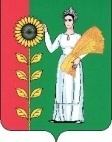 СОВЕТ ДЕПУТАТОВ    СЕЛЬСКОГО ПОСЕЛЕНИЯ                                                                                   БОГОРОДИЦКИЙ  СЕЛЬСОВЕТ              Добринского муниципального района Липецкой области32-я сессия  VI-го созываРЕШЕНИЕ        06.12.2022                                ж.д.ст.Плавица	                     №100-рсО передаче осуществления полномочий  органов местного самоуправления сельского поселения  Богородицкий сельсовет органам местного самоуправления Добринского муниципального районаРассмотрев обращение главы сельского поселения Богородицкий сельсовет о передаче осуществления отдельных полномочий  сельского поселения   Богородицкий сельсовет в сфере культуры органам местного самоуправления Добринского муниципального района, признавая необходимость и значимость сохранения на территории района единого культурного пространства, в целях повышения качества обслуживания населения учреждениями культуры, в соответствии с п. 4 статьи 15 Федерального закона от 06.10.2003 № 131-ФЗ «Об общих принципах организации местного самоуправления Российской Федерации», Уставом сельского поселения Богородицкий сельсовет, учитывая решение постоянной комиссии по правовым вопросам, местному самоуправлению, работе с депутатами и по делам семьи, детства, молодежи, Совет депутатов сельского поселения  Богородицкий сельсовет  РЕШИЛ:                                                                          1. Дать согласие с 01 января 2023 года на передачу сельским поселением Богородицкий сельсовет осуществления сроком на три года органам местного самоуправления Добринского муниципального района следующих полномочий сельского поселения Богородицкий сельсовет:             -  п.12 ч.1 ст.14  в части создания условий для организации досуга и обеспечения жителей поселения услугами организаций культуры.	2. Признать утратившим силу решение Совета депутатов сельского поселения Богородицкий сельсовет от 17.02.2020 №216-рс «О передаче осуществления полномочий органов местного самоуправления сельского поселения Богородицкий сельсовет органам местного самоуправления Добринского муниципального района».         3.Настоящее решение вступает в силу со дня его официального обнародования. Председатель Совета депутатовсельского  поселенияБогородицкий сельсовет                                                           Н.А.Бахтина